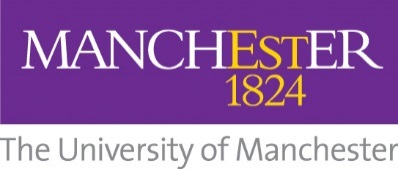 Independent prescribing (short course) nomination packCourse overviewDegree awarded:	PG Credit (30 M-level credits)Duration:		4 monthsNumber of places:	40Intakes:		the course runs over four months and normally has two intakes each yearthe deadline for the September intake is 1 July of that yearthe deadline for the March intake is 1 December of the previous year.Please note that this course is only accredited for nurses/midwives and pharmacists.Course descriptionOur 30-credit Master’s level Independent Prescribing short course will enable healthcare professionals to take on the role of an independent prescriber in their area of practice.Pharmacists, nurses and midwives are taught together to facilitate multidisciplinary learning and working. A large proportion of the learning will be delivered online, providing a flexible approach to learning by allowing students the benefit of studying this in their own time.  The course includes eight days’ compulsory university-attended sessions (nine for NMC registrants) and 18 days’ learning delivered through e-learning and self-directed study.In addition, students must undertake 12 days’ supervised practice with their designated medical practitioner (DMP).Course datesIf there are no dates for your preferred cohort listed on the website, please contact us to enquire. Attendance at all teaching and assessment days is mandatory so it is important to confirm that you are able to attend them all before you apply.Please note, successful completion of an accredited course is not a guarantee of annotation or of future employment as an independent prescriber. You can view the GPhC accreditation reports and timescales for future accreditation here. You can view the NMC accreditation reports here.FeesFees are subject to change and apply only to the dates given so please check online for accurate information.Contact detailsAcademic department: Faculty of Biology, Medicine and HealthTelephone: +44 (0)161 306 0604Email: pgtaught.pharmacy@manchester.ac.ukWebsite: www.manchester.ac.uk/study/masters/courses/list/09815/independent-prescribing-short-courseCourses in related subject areas:PharmacyNursing, Midwifery and Social WorkAcademic entry qualificationWe require:a relevant Lower Second honours degree or above;registration with the General Pharmaceutical Council (for pharmacists) or the Nursing and Midwifery Council (for nurses);that you have in place an agreement with a medical practitioner to act as your Designated Medical Practitioner* during the 12 days of learning in practice.nurses and midwives to have a minimum of three years' relevant post-registration experience and have been in the clinical field in which they intend to prescribe from for at least one year preceding application;pharmacists to have at least two years' post-qualification patient-focused experience in hospital, community or a primary care setting.*See requirements for the Designated Medical Practitioner below.English languageStudents whose first language is not English require one of the following:IELTS level 7.0 overall with level 7.0 in reading and writing specificallyTOEFL minimum of 100 (Internet-based test)English language test validitySome English language test results are only valid for two years. Your English language test report must be valid on the start date of the course.Other entry requirementsStudents must have access to a computer with fast and reliable internet connection. There is a minimum level of computer skills required, including the ability to:navigate the Blackboard learner management system to locate teaching and learning materials and to access and submit assessments (with initial basic training);work efficiently with Word (or similar) and PowerPoint programs;use the internet to search websites;navigate e-learning programmes.Requirements for the Designated Medical PractitionerThe DMP must be a registered medical practitioner who:has normally had at least three years' recent clinical experience for a group of patient/clients in the relevant field of practice;is within a GP practice and is either vocationally trained or is in possession of a certificate of equivalent experience from the Joint Committee for Postgraduate Training in General Practice Certificate or is a specialist registrar, clinical assistant or a consultant within an NHS Trust or other NHS employer;has the support of the employing organisation or GP practice to act as the DMP who will provide supervision, support and opportunities to develop the student's competence in prescribing practice.Attendance at an introductory webinar in late August (date to be confirmed) is mandatory for all successful applicants and their DMPs. Guidance on Choosing your Designated Medical Practitioner (DMP)Frequently asked questions (FAQs)How to applyThere are a number of elements to the application process and it is essential to submit everything before the application deadline. Failure to submit all required elements will result in delays and may mean that you are not shortlisted for interview. All applicants who meet the eligibility criteria will be shortlisted for interview. Places are allocated on the basis of a successful interview.To apply for a course, you must complete and/or submit:the University online application formthe Independent Prescribing additional application form (Appendix 1)certificate number and issue date for enhanced Disclosure and Barring Service (DBS) check (section 2 of the Independent Prescribing additional application form)personal statement (section 1 of the Independent Prescribing additional application form)two reflective continuing professional development (CPD) records (section 1o f the Independent Prescribing additional application form)numeracy assessment (section 4 of the Independent Prescribing additional application form)two references/details of two referees (online University application form).If you are self-employed and do not have a line manager, you should self-declare for the sections of the application form that require a line manager. However, you must submit your enhanced DBS certificate with your application documents so that we can verify that you meet the eligibility requirements.If you are eligible for funding through one of the Pharmacy Integration Fund (PhIF) pathways, you must also submit an email from your pathway Education Supervisor confirming their support for your application.You should ensure that your references support your application and demonstrate that you have the required knowledge to complete the course.We will contact all applicants to confirm whether or not an interview will be offered. Once all shortlisted applicants have been interviewed, we will contact all interviewees to confirm whether or not a place can be offered. If we are unable to offer and interview/place, we will explain the reasons for this to help you prepare for a future application to Manchester or another university.We encourage you to keep a copy of all the documents you submit as part of your application, including the Independent Prescribing additional application form, in case this is needed for future reference.If you have any queries about the application forms, the additional documents required or the application process, please contact:Postgraduate AdmissionsDivision of Pharmacy and OptometryG.129, Stopford BuildingThe University of ManchesterManchester M13 9PLEmail: pgtaught.pharmacy@manchester.ac.ukTel: 0161 306 0604Independent Prescribing Course Application FormThe application process requires all applicants to meet criteria for appropriate governance of a prescribing role. All sections of this form must be completed fully before submission alongside the University of Manchester standard online application form. Failure to complete the form fully and accurately may delay the commencement of the course.Applicants should be aware that they may be required to meet their employing organisation’s own criteria in advance of submission of an application. These criteria may include submission of a completed application form several months in advance of the course start date. Applicants are advised to contact Non-Medical Prescribing Leads in the employing organisation as early as possible in the process.You must complete all sections of this form (unless stated otherwise) and the form must be uploaded alongside the online application form. Email pgtaught.pharmacy@manchester.ac.uk if you are unsure about any section.Please print clearly.*Applicants funded by the Pharmacy Integration Fund (PhIF) must include a statement of support (email) from their PhIF-funded education pathway Education Supervisor to confirm eligibility to access a PhIF-funded place.This is divided into three sub-sections. All parts MUST be completed. Failure to complete any part will result in delays and may mean that you are not shortlisted for interview.This section is divided into three parts. All parts MUST be completed. Failure to complete any part will result in delays and may mean that you are not shortlisted for interview.Doctors must meet all of the criteria below. Please tick the box to confirm that you fit the criteria.As part of the quality assurance process for practice placements, DMP to please read and confirm the placement area meets statutory requirements (Ongoing Quality Monitoring Exercise, QAA 2007 standards). Please contact the relevant programme leader for advice regarding this process if required.All the sections of this form must be completed fully before submission to the University. Failure to complete the form accurately will result in delays and may mean that you are not shortlisted for interview.Applicants funded by the Pharmacy Integration Fund (PhIF) must include a statement of support (email) from their PhIF-funded education pathway Education Supervisor to confirm eligibility to access a PhIF-funded place.We encourage you to keep a copy of the completed application in case this is needed for future reference.If you have any queries about this form, the additional documents required or the application process, please contact:Postgraduate AdmissionsDivision of Pharmacy and OptometryG.129, Stopford BuildingThe University of ManchesterManchester M13 9PLEmail: pgtaught.pharmacy@manchester.ac.ukTel: 0161 306 0604What is the content of the independent prescribing module? Does it include clinical teaching?The content of the course covers the GPhC requirements and NMC requirements for accredited prescribing courses. We adopt a blended approach to teaching with eight face to face study days (nine for NMC registrants) and the remaining 18 days delivered as self-directed learning from online resources. The face to face study days include history taking, consultation skills and physical examination as well as a range of opportunities to discuss law, ethics and governance topics. The course does not include an advanced clinical skills component but The University of Manchester does offer this as a separate module that can be studied after the independent prescribing course.Can I apply for the Practice Certificate in Independent Prescribing if I have not previously completed a postgraduate Diploma?You must have a strong clinical background and be able to evidence this through your application and interview. A clinical diploma is very helpful in this respect but it is not a requirement.Do I need to attend all the taught sessions and assessments?Yes. All sessions and assessments are mandatory. You will not be able to take any assessments until you have achieved full attendance at the study days. Each assessment must be passed in its own right to gain the qualification. You must complete all learning and assessments within two-years of starting the course.How do I decide on a scope of practice?Your scope of practice during the course should be a clinical area where you have extensive clinical experience and the opportunity to start prescribing on completion of the course. It should be narrow enough to make the workload manageable and where you have ready access to patients at a time that your DMP can provide supervision.Will the course teach me clinical knowledge within my scope of practice?No. Prescribing courses accommodate students from a wide range of backgrounds so we teach the prescribing process in generic terms and then support you to contextualise the learning within your scope of practice during the supervised practice element of the course. You must bring a good level of clinical experience in your scope of practice. What if I do not have a scope of practice?It is essential that you define your scope of practice before applying for the course because we assess your clinical experience in that scope during the application and selection process. You may find it helpful to discuss your plans with your line manager, service lead or DMP to ensure that you have a plan in mind and that you can demonstrate your experience in that area.After gaining my independent prescriber qualification, can I choose to prescribe outside of my scope of practice?Prescribing permissions are linked to self-assessment of competence in managing the conditions for which you plan to prescribe. As part of the course, we teach you how to undertake this self-assessment and create a development plan. You can then use these skills to develop your competence after you have qualified and expand your scope of practice.Is this course the same as a V300?Yes. V300 is the NMC code for the course.Is an accelerated programme right for me?This accelerated course covers a large amount of learning in a very short space of time. You will need to engage fully with the programme because you must 26 days of learning and 12 days of supervised practice within the four months of the course. Only you can decide whether this approach works for you, but you must be prepared to commit fully for the duration of the programme.Is a blended learning programme right for me?A blended learning approach offers a high degree of flexibility with a minimum number of contact days. It also means that you need to be self-motivated to learn in your own time. You must have a good level of IT skills because the self-directed learning requires you to navigate Blackboard® and an electronic portfolio. Do I need an NMP lead signature on my application form?Yes, if you are being financially supported by an NHS organisation. However, if you are self-funding you need not have an NMP Lead’s support. If I am self-funding, do I still need the support of my employer?Unless you are a locum, your employer should still agree with you completing the programme. This is an intensive course, which would be very difficult to complete without the backing of your organisation.I’m self-employed so don’t have a line manager – how do I fill in the application form?You should self-declare for the sections that require a line-manager. You should also ensure that your references support your application and demonstrate that you have the required knowledge to complete the programme. You must send your enhanced DBS certificate for us to verify as part of your application and you can find information about how to apply for a DBS check on the UK Government website: www.gov.uk/dbs-check-applicant-criminal-record/how-to-apply-for-a-checkWhat am I eligible to do after completing the course?You are eligible to register as an Independent prescriber with either the NMC (if you are a nurse/midwife) or the GPhC (if you are a pharmacist).I am a community pharmacist, how do I find a DMP?If you work in community pharmacy, your DMP is most likely to be a GP. You should start by approaching GPs with whom you have an existing relationship and highlight the benefits that a pharmacist can bring to their practice. What does a level 7 course mean and are the credits transferable?Level 7 study is Master’s level, which means that you must have an undergraduate degree to undertake this programme. The course offers 30 credits, which may be transferable into other programmes. We would advise that you check with the other programmes in the first instance.Do DMPs get paid?No, there is no payment for DMPs.What is required of my DMP?You can find all the information regarding your DMP in the “Guidance on choosing your Designated Medical Practitioner (DMP)” documentCan I pay the course fees in instalments?No, due to University regulations it is not possible to pay fees in instalments for this programme. All fees must be paid prior to commencing the course.What study days will I need to attend? There are 2 study days per month, for 4 months. Attendance at all 8 study days is mandatory. You will find the dates for the next intake on the Independent Prescribing course information page.Section 1: to be completed by the applicantHow is this course being funded?□ Pharmacy Integration Fund (indicate pathway below and see notes*)	General Practice Phase 2 / Care Homes / Urgent Care□ Self-funding□ Other (please state) ……………………………………………………………………………………..Section 1a: Applicant’s personal details (to be completed by the applicant)First name(s):Surname:Title (Mr/Mrs/Ms/Dr/other):Previous surname:Date of birth:National Insurance number:Regulator: (please tick)General Pharmaceutical Council (GPhC)Nursing and Midwifery Council (NMC)Pharmaceutical Society of Northern Ireland (PSNI)Regulatory body registration no:Date of registration:Job title:Employer / Trust:Work address:Postcode:Work telephone number:Work email address:Start date of above role:Home address:Home address:Postcode:Postcode:Home telephone number:Home telephone number:Home email address:Home email address:Mobile phone number:Mobile phone number:Country of birth:Country of birth:Nationality:Nationality:Country of domicile/area of permanent residence:Country of domicile/area of permanent residence:Applicants not born in the United Kingdom only Date of first entry to the UKDate of first entry to the UK_____ / ____ / ________Applicants not born in the United Kingdom only Date of most recent entry to the UK (apart from holidays)Date of most recent entry to the UK (apart from holidays)_____ / ____ / ________Applicants not born in the United Kingdom only Date from which you have been granted permanent residence in the UK Date from which you have been granted permanent residence in the UK _____ / ____ / ________Applicants not born in the United Kingdom only If you are a non-British EU national who is not living in the UK, will you have been living in the EU for 3 years by 1st September of the academic year in which the course begins?If you are a non-British EU national who is not living in the UK, will you have been living in the EU for 3 years by 1st September of the academic year in which the course begins?YesNoProfessional and academic qualifications: (include all degrees, short courses and courses leading to registration, most recent first)Course titleAcademic level, ie PGCert, PGDip, degree, Master’sDate obtainedProfessional and academic qualifications: (include all degrees, short courses and courses leading to registration, most recent first)NB: transcripts of the most recent and highest level academic study must be submitted to the University with the completed application form.NB: transcripts of the most recent and highest level academic study must be submitted to the University with the completed application form.NB: transcripts of the most recent and highest level academic study must be submitted to the University with the completed application form.NB: transcripts of the most recent and highest level academic study must be submitted to the University with the completed application form.Do you have the required amount of post-registration clinical experience?Nurses: Level 1 registrants, normally 3 years ‘post-registration clinical experience, including one-year preceding application in the clinical field in which they intend to prescribe’.Pharmacists: at least two years’ appropriate patient-orientated experience in a UK hospital, community or primary care setting following their pre-registration year.Do you have the required amount of post-registration clinical experience?Nurses: Level 1 registrants, normally 3 years ‘post-registration clinical experience, including one-year preceding application in the clinical field in which they intend to prescribe’.Pharmacists: at least two years’ appropriate patient-orientated experience in a UK hospital, community or primary care setting following their pre-registration year.YesNoYou are applying for this course at Masters level. This requires you to have a first degree. Do you have a degree?You are applying for this course at Masters level. This requires you to have a first degree. Do you have a degree?YesNoHave you previously commenced but not completed a non-medical prescribing course?Have you previously commenced but not completed a non-medical prescribing course?YesNoIf yes, please give details:Section 1b: Disclosure and Barring Service (DBS) check (to be completed by the applicant)All prospective students should be aware that for courses in health or with children and vulnerable adults, any criminal convictions, including sentencing and cautions (including verbal cautions), reprimands, final warnings and bind-over orders are exempt from the Rehabilitation of Offenders Act 1974.During your application for non-medical prescribing training the University will ask your employer to confirm that you have had a satisfactory, enhanced criminal convictions check (obtained from the Disclosure and Barring Service or the Scottish Criminal Records Office Disclosure Document Service) or, if you are an independent practitioner, to apply for and supply a criminal convictions check.You may also need an enhanced disclosure document from the Disclosure and Barring Service or the Scottish Criminal Records Office Disclosure Document Service. This means that if the criminal record check identifies that you have a conviction, this information will be made available to the University. Furthermore, if you are convicted of a criminal offence after you have applied, you must tell the University.Applicant self-declaration (enter X in the appropriate box):I have a criminal convictionI have not had a criminal conviction since my last criminal conviction checkI have never had a criminal convictionI confirm that I have a satisfactory enhanced DBS check (or equivalent in Scotland), which has been obtained by my employing organisation within the three years prior to entry to the programme.DBS issue no: ______________________________________________________________ (enter issue number)Issue date of DBS disclosure: _________________________________________________ (enter certificate date)Signed (applicant):								Date: _____ / ______ / ________Section 1c: Personal statement (to be completed by the applicant)Personal statementAll applicants must provide a short statement below which identifies an area of clinical practice in which the applicant intends to develop their prescribing skills. It is also a prerequisite of admission to the course that the applicant is able to demonstrate how they reflect on their own performance and take responsibility for their own continuing professional development (CPD), including development of networks for support, reflection and learning.You must also submit two reflective CPD records relating to your proposed scope of prescribing. These must reflect learning that you have completed (rather than being prospective records that identify the need to train as a prescriber). Certificates of attendance/completion of learning are not sufficient.Self-funded applicants (in addition)It is a requirement that self-funded applicants provide additional information relating to those specific elements of the entry criteria normally signed off by an NHS manager and NMP Lead. Please provide the following information:your anticipated prescribing role on completion of the programme, including condition(s) for which you intend to prescribehow you have remained up to date with clinical, pharmacological and pharmaceutical knowledge relevant to your intended area of practice (pharmacists only)clinical governance processes that will be employed to support the safety of your prescribingbudget arrangements for your prescribing, eg using an NHS prescriber code or private prescriptions.Section 2: to be completed by line manager/employerSection 2a: suitability of the applicant to prescribe (to be completed by line manager/employer)Is the applicant a regulated health care professional eligible to undertake NMP preparation? (Nurses should be first-level registered)YesNoDoes the applicant have evidence of the ability to study at degree level?What is the applicant’s highest level of academic attainment? Please tick below:MA/MScDegreeDiplomaCertificateOther (please provide details)YesNoDoes the applicant have appropriate numeracy skills to undertake drug calculations (to be further developed within the context of prescribing and assessed on the course)?YesNoDoes the applicant have at least 3 years* (2 years for pharmacists) post-registration clinical experience or part-time equivalent?*for nurses the year prior to application must be spent in the clinical area the applicant intends to prescribeYesNoDoes the applicant have a recognised qualification/experience and ability in diagnostics and physical examination skills to enable him/her to apply non-medical prescribing skills to their intended area of prescribing practice? (not applicable to pharmacists)YesNoN/ADoes the applicant have a medical prescriber willing to supervise the student for the 12-day ‘learning in practice’ element of the preparation?YesNoIs there a clinical need within the applicant’s role to justify prescribing?YesNoHas the organisation considered the options of prescribing/ preparation within the context of patient group directions (PGDs)?YesNoDoes the applicant have the commitment of their employer to enable access to a prescribing budget and make other necessary arrangements for prescribing practice on successful completion of the course?YesNoWill the applicant be prescribing regularly from central funding in order to provide maximum benefit to patients?YesNoHas the applicant an area of clinical practice in which to develop their prescribing skills?YesNoPharmacists onlyHas the pharmacist applicant up to date clinical, pharmacological and pharmaceutical knowledge relevant to their intended area of practice?YesNoAs the applicant’s Line Manager I confirm the above:Signed (manager):								Date: _____ / _____ / ________As the applicant’s Line Manager I confirm the above:Signed (manager):								Date: _____ / _____ / ________Section 2b: (to be completed by line manager/employer) confirmation of:release from practice for the duration of the course (38 days)applicant’s suitability to prescribeapplicant’s prescribing role on successful completion of the programme.Line Manager / Employer agreement to a minimum release from practice for both taught theory and medical supervision (26 days theory equivalent and 12 days practice)This is a qualification that is recordable with a regulatory body and so contact day attendance and recorded achievement of all theory and practice hours are mandatory (irrespective of mode of delivery). Students will be unable to record their qualification until all learning hours and assessments are achieved.This university operates a blended learning approach to the programme whereby the 26 contact days are split between university attendance and distance learning. This approach improves the flexibility of release time required but does not reduce the total mandatory time needed for study by the student.Line Manager / Employer confirmation of good health and character to enable safe and effective practice The applicant’s line manager should confirm that the applicant is of good health and character to enable safe and effective practice.Line Manager / Employer confirmation of applicant’s prescribing role on successful completion of the programme The applicant’s line manager should confirm their intention that the applicant will have a prescribing role on successful completion of the programme.As the applicant’s line manager, I confirm that the applicant has received an appraisal of their suitability to prescribe and is of good health and character to enable safe and effective practice. I confirm full release support, totalling a minimum of 38 days equivalent, to undertake the programme of preparation as a prescriber, and that the applicant will have a prescribing role on completion of the programme.Name (please print): Job title: Organisation: Email address:Signed (manager):								Date: _____ / _____ / ________Section 2c: Disclosure and Barring Service (DBS) check (to be completed by line manager/employer)Requirements for NMC registrants:The NMC (circular 09/2007) requires that “all registrants must have an up to date CRB check, ie within the last three years, before they commence educational preparation to prescribe as a Nurse Independent Prescriber”.NMC Standards (2006 p.10) require employers to have the “necessary clinical governance infrastructure in place (including a Criminal Records Bureau check) to enable the registrant to prescribe once they are qualified to do so”.Therefore the NMC require registrants to provide evidence of a recent enhanced DBS to the University on application to the educational programme. The NMC identify this as the responsibility of the employer and the DBS must have been obtained by the applicant’s employing organisation within three years of the programme start date. Universities do not undertake DBS checks. You can find more information about DBS checks on the UK Government website: www.gov.uk/government/organisations/disclosure-and-barring-serviceRequirements for GPhC registrants:Pharmacists must provide evidence of a recent (within three years before the start date of the course), satisfactory enhanced DBS check.Line manager declarationI understand that the University will not undertake a DBS check and that all applicants are required to have an enhanced DBS check within the three years prior to entry to the programme.I can confirm that the applicant has a satisfactory enhanced DBS check (or Scottish equivalent) obtained by their employing organisation and within the period identified above.Signed (manager): 								Date: _____ / _____ / ________Section 3: to be completed by the Designated Medical Practitioner (DMP)Section 3a: details of the Designated Medical Practitioner (DMP, to be completed by the DMP)Name of DMP:Area of practice:Title/position:Qualifications:GMC registration no:Employing organisation:Work address:Post code:Telephone number:Work email address:I agree to facilitate 12 days clinical practice supervision (i.e. 78 hours for nurses / 90 hours for pharmacists).Name (print): Signed (DMP)									Date: _____ / _____ / ________Official hospital/practice stamp:I agree to facilitate 12 days clinical practice supervision (i.e. 78 hours for nurses / 90 hours for pharmacists).Name (print): Signed (DMP)									Date: _____ / _____ / ________Official hospital/practice stamp:Section 3b: Details of the DMP’s eligibility (to be completed by the DMP)The doctor must be a registered medical practitioner who:Please tickHas normally had at least 3 years recent clinical experience for a group of patients/clients in the relevant field of practice.Is within a GP practice and is either vocationally trained or in possession of a certificate/equivalent experience from the Joint Committee for Post Graduate Training in General Practice (JCPTGP) OR is a specialist registrar, clinical assistant or consultant within an NHS Trust or other NHS employer.Has the support of the employing organisation or GP practice to act as the designated medical practitioner who will provide supervision, support and opportunities to develop competence in prescribing practice.Has some experience or training in teaching and/or supervising in practice.Normally works with the trainee prescriber. If this is not possible (such as in nurse-led services or community pharmacy), arrangements can be agreed for another doctor to take on the role of the DMP, provided the above criteria are met and the learning in practice relates to the clinical area in which the trainee prescriber will ultimately be carrying out their prescribing role.Is familiar with the requirements of the programme and the need for the applicant to achieve the learning outcomes.For more information on the role of the DMP please see ‘Training non-medical prescribers in practice: a guide to help doctors prepare for and carry out the role of designated medical practitioner’. Available at: http://www.webarchive.org.uk/wayback/archive/20140627112130/http://www.npc.nhs.uk/non_medical/resources/designated_medical_practitioners_guide.pdfFor more information on the role of the DMP please see ‘Training non-medical prescribers in practice: a guide to help doctors prepare for and carry out the role of designated medical practitioner’. Available at: http://www.webarchive.org.uk/wayback/archive/20140627112130/http://www.npc.nhs.uk/non_medical/resources/designated_medical_practitioners_guide.pdfAs the applicant’s Designated Medical Practitioner I confirm I meet the above criteriaSigned (DMP): 									Date: _____ / _____ / ________As the applicant’s Designated Medical Practitioner I confirm I meet the above criteriaSigned (DMP): 									Date: _____ / _____ / ________Section 3c: practice placement quality (to be completed by DMP)Standard statement Please tick1. Our policies and procedures within our practice placement areas reflect health and safety legislation, employment legislation and equality of opportunity2. Our human resources management processes reflect current good practice in relation to recruitment, retention, development of staff and equal opportunities3. Our staff understand and manage specific risks to students and risk assessment is carried out in practice placement areas4. We ensure that students have access to appropriate books, journals, educational and IT facilities, including internet access, (where practicable) when they are in placements5. We have mechanisms in place within placement areas to recognise early signs of poor student performance and for taking appropriate and prompt action6. We provide all students with a named practice placement supervisor for the duration of that placement, who is appropriately qualified and experienced and meets relevant Regulatory body requirements7. Our practice placement supervisors are aware of the student's placement outcomes so that they are able to agree with the students an individual learning contract for the placement experience8. We provide students with scheduled appointments with their practice placement supervisors at regular intervals to discuss their progress towards meeting their learning contract9. We take action on evaluation/feedback information that students give us on the quality of their placements and practice placement supervision received10. We provide students with an orientation/induction to each practice placement11. Our placement areas ensure that provision is made for students to reflect in/on practice and link practice explicitly with their theoretical underpinning12. Our practice placements provide varied learning opportunities that enable students to achieve learning outcomes through observing skilled professionals deliver service and care; participating, under supervision, in the delivery of treatment and care; and practising in an environment that respects users’ rights, privacy and dignity13. Our staff, who act as practice placement supervisors of students, demonstrate evidence-based teaching, assessment and practice14. We provide learning opportunities in placements that are appropriate to the level and need of the student and provide opportunities for inter-professional working15. Our approach to assessment is that it is a continuous process with an adequate formative function that helps develop student abilities/intellectual skills and which leads to the judgement of achievement against agreed performance criteria16. We have explicit aims, values and strategies to promote inclusion and equality for all and these are reflected in our work as placement providers within an equal opportunities policy that is periodically updated17. We have effective measures for eliminating oppressive behaviour including all forms of harassment in our practice areas18. The guidance and support we offer as a placement provider are sensitive to equality of opportunityI confirm all the above standards can be met whilst the student undergoes prescribing supervision.(If there are any exceptions, please identify these on a separate page)Signed (DMP):									Date: _____ / _____ / ________I confirm all the above standards can be met whilst the student undergoes prescribing supervision.(If there are any exceptions, please identify these on a separate page)Signed (DMP):									Date: _____ / _____ / ________Section 4: to be completed by the Non-Medical Prescribing Lead(Please note this is the person responsible for non-medical prescribing in your organisation)Non-Medical Prescribing LeadNon-Medical Prescribing LeadName (please print):Employing organisation:Telephone Number:Email address:Applicants within the Health Education England - North West region only:Non-Medical Prescribing Leads facilitate access to the numeracy tool which must be completed and passed before submitting this application form to the University.Numeracy tool completed and passed: Yes		 No		Date completed: _____ / _____ / ________Applicants within the Health Education England - North West region only:Non-Medical Prescribing Leads facilitate access to the numeracy tool which must be completed and passed before submitting this application form to the University.Numeracy tool completed and passed: Yes		 No		Date completed: _____ / _____ / ________Non-medical prescribing lead for all applicantsI agree with the above professional training for registration as an Independent Prescriber.Signed (NMP Lead):								Date: _____ / _____ / ________Non-medical prescribing lead for all applicantsI agree with the above professional training for registration as an Independent Prescriber.Signed (NMP Lead):								Date: _____ / _____ / ________Notes for applicants